Publicado en  el 19/05/2014 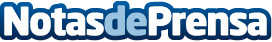 El Decano del Colegio de Arquitectos de Madrid apadrina a los alumnos de la Escuela Politécnica de la CEU-USPEl Decano del Colegio de Arquitectos de Madrid, José Antonio Granero, ha sido el padrino de los 200 alumnos de la Escuela Politécnica Superior de la Universidad CEU San Pablo que se han graduado este curso. Durante el solemne acto académico, celebrado en el Campus de Montepríncipe de la Universidad, se ha impuesto la Beca y se han entregado los Diplomas de Graduación a los alumnos.Datos de contacto:CEU San PabloNota de prensa publicada en: https://www.notasdeprensa.es/el-decano-del-colegio-de-arquitectos-de-madrid_1 Categorias: Cursos Universidades http://www.notasdeprensa.es